Correction de devoir 3:Pour projeter ces roches dans le diagramme de Harker on a :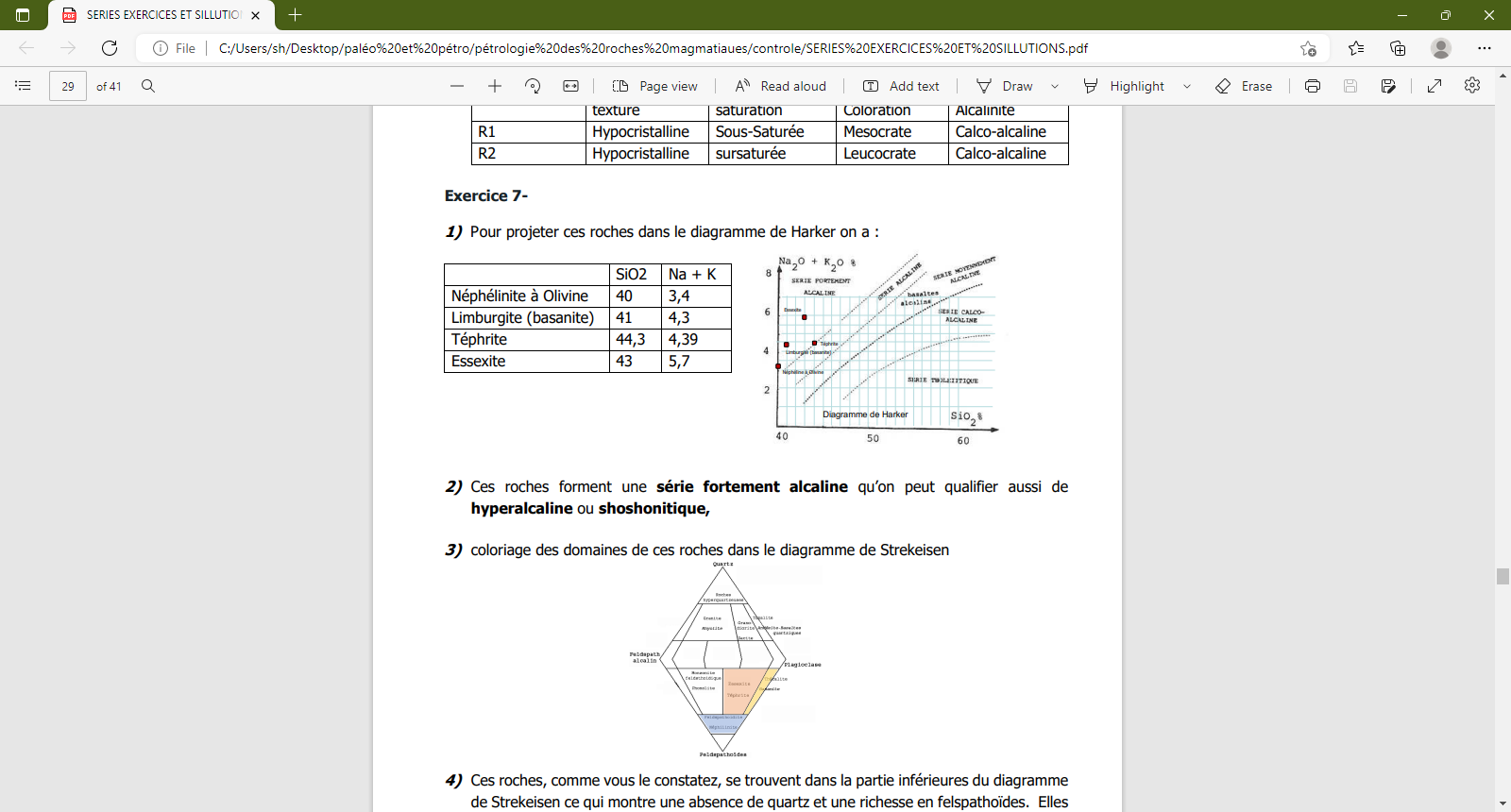 2) Ces roches forment une série fortement alcaline qu’on peut qualifier aussi de hyperalcaline ou shoshonitique, 3) coloriage des domaines de ces roches dans le diagramme de Strekeisen4) Ces roches, comme vous le constatez, se trouvent dans la partie inférieures du diagramme de Strekeisen ce qui montre une absence de quartz et une richesse en felspathoïdes. Elles contiennent de feldspaths et des felspathoïdes ce qui témoigne d’une sous-saturation.